RAPORT PRIVIND SITUAŢIA HIDROMETEOROLOGICĂ ŞI A CALITĂŢII MEDIULUIîn intervalul 09.05.2019, ora 08.00 –10.05.2019, ora 08.00I.	SITUAŢIA HIDROMETEOROLOGICĂ1. Situaţia şi prognoza hidro pe râurile interioare şi Dunăre din 10.05.2019, ora 7.00RÂURIInstitutul Naţional de Hidrologie şi Gospodărire a Apelor (I.N.H.G.A.) a emis la 09.05.2019, la ora 14.15, atenţionarea hidrologică nr. 11 – COD GALBEN, valabilă în intervalul 09.05.2019, ora 18.00-10.05.2019, ora 16:00, vizând producerea de scurgeri importante pe versanți, torenți și pâraie, viituri rapide pe râurile mici cu posibile efecte de inundații locale și creșteri de debite și niveluri, cu posibile depășiri ale COTELOR DE ATENŢIE pe râurile din bazinele hidrografice: Mureş – afluenţii aferenţi sectorului aval S.H. Acmariu, Bega, Timiş, Bârzava, Moraviţa, Caraş şi Nera, după cum urmează: Mureş – afluenţii aferenţi sectorului aval S.H. Acmariu (judeţele Hunedoara şi Arad), Bega – bazin superior, Timiş – bazin amonte S.H. Lugoj, Pogăniş – bazin superior, Bârzava – bazin superior şi mijlociu, Moraviţa, Caraş, Nera (judeţele Timiş şi Caraş Severin). Fenomenele se pot produce cu probabilitate și intensitate mai mare ȋn intervalul 10.05.2019, ora 06:00 – 10.05.2019, ora 12:00, pe unele râuri mici din judeţul Caraş Severin.Această atenţionare hidrologică a fost transmisă de Centrul Operativ pentru Situaţii de Urgenţă al Ministerului Apelor şi Pădurilor către: Inspectoratul General pentru Situaţii de Urgenţă, Secretariatul General al Guvernului, Centrul de Situaţii al Guvernului, Ministerul Apărării Naţionale, Ministerul Afacerilor Interne, Ministerul Transporturilor, Ministerul Sănătăţii, Ministerul Economiei, Ministerul Agriculturii şi Dezvoltării Rurale, Comisia Naţională pentru Controlul Activităţilor Nucleare, Serviciul de Protecţie şi Pază, Serviciul de Telecomunicaţii Speciale, S.C. Hidroelectrica S.A., Agenţia Naţională de Îmbunătăţiri Funciare, precum și către Comitetele Judeţene pentru Situaţii de Urgenţă vizate: Arad, Caraş-Severin, Hunedoara şi Timiş (4 prefecturi) – COD GALBEN.Debitele au fost în creștere, ca urmare a precipitațiilor căzute în interval și propagării pe râurile din bazinele hidrografice Tur, Lăpuș, Someșul Mic, Crasna, Barcău, Bega Veche, Bega, Bârzava, Moravița, Caraș, Nera, Cerna, bazinele mijlocii și inferioare ale Someșului, Mureșului, bazinele superioare și mijlocii ale râurilor Crișuri, Arieș, Târnave, Timiș și numai prin propagare pe cursul mijlociu şi inferior al Siretului şi cursurile inferioare ale Buzăului, Bârladului şi Jijiei, relativ staționare pe râurile din bazinele hidrografice Vișeu, Iza, bazinele superioare ale Someșului și Mureșului și în scădere pe celelalte râuri. Debitele se situează, în general, la valori în jurul și peste mediile multianuale lunare, exceptând râurile din bazinele hidrografice Şuşiţa şi Putna, bazinele mijlocii şi inferioare ale: Jiului, Argeşului şi Ialomiţei, bazinul inferior al Oltului şi râurile din Dobrogea, unde situează la valori cuprinse între 30-90% din acestea.Din datele primite până la ora 600, se situează peste:- COTELE DE INUNDAŢIE râurile la stațiile hidrometrice: Tur – Turulung (420+5)-jud. SM, Tur – Micula (310+30)-jud.SM, Prut – Stânca Aval (300+68)-jud.BT;- COTELE DE ATENŢIE râurile la stațiile hidrometrice: Tur – Călineşti Oas (350+20)-jud.SM, Crasna – Domănești (400+25)-jud.SM, Timiş – Grăniceri (600+40)-jud.TM, Bârzava – Partoş (50+14)-jud.TM, Goleț – Goleț (270+1)-jud.CS, Prut – Rădăuţi Prut (290+74)- jud.BT și Bârlad-Tecuci (300+7)-jud.GL.În interval s-a situat peste COTA DE ATENȚIE râul Bârlad la stația hidrometrică Bârlad (350)-jud.VS.  Este în vigoare ATENȚIONAREA HIDROLOGICĂ nr.11 din 09.05.2019.Debitele vor fi, în general, în creștere ca urmare a precipitațiilor prevăzute și propagării, exceptând râurile din bazinele hidrografice Vedea, Bârlad, Prut, cele din Dobrogea, bazinul mijlociu și inferior al Jiului, bazinele inferioare ale Oltului, Argeșului, Ialomiței, Buzăului, Rm. Sărat, Putnei, Trotușului, Bistriței, Moldovei, Sucevei și cursul superior și mijlociu al Siretului, unde vor fi în scădere.Sunt posibile scurgeri importante pe versanţi, torenţi, pâraie, viituri rapide pe râurile mici cu posibile efecte de inundaţii locale şi creşteri importante de debite şi niveluri pe unele râuri din zonele de deal și munte ca urmare a precipitațiilor mai importante cantitativ prevăzute sub formă de aversă.Se vor mai situa peste COTELE DE ATENȚIE, prin propagare, unele râuri din nordul-vestul, sud-vestul  şi estul ţării cu valori de până la 50 de cm.Se menţine în vigoare ATENȚIONAREA HIDROLOGICĂ nr.11 din 09.05.2019 până la ora 1600.DUNĂREDebitul la intrarea în ţară (secţiunea Baziaş) în intervalul 09.05.-10.05.2019 a fost în creştere, având valoarea de 6500 m3/s, sub media multianuală a lunii mai (7250 m3/s). În aval de Porţile de Fier debitele au fost în creştere.Debitul la intrarea în ţară (secţiunea Baziaş) va fi creştere (6700 m3/s).În aval de Porţile de Fier debitele vor fi în creştere.2. Situaţia meteorologică în intervalul 09.05.2019, ora 08.00 –10.05.2019, ora 06.00În ţară, vremea s-a încălzit în cea mai mare parte a țării, dar a continuat să fie rece pentru această dată. Nebulozitatea s-a accentuat treptat, la început în regiunile vestice și sud-vestice, apoi și în restul teritoriului. Au fost averse, în prima parte a intervalului în Banat, Crișana, Oltenia și vestul Transilvaniei, apoi în cea mai mare parte a Transilvaniei, Munteniei, în Maramureș și izolat în Dobrogea și Moldova.  În Carpații Occidentali și Meridionali, la altitudini de peste 1800 m, au fost și precipitații sub formă de lapoviță și ninsoare. Cantitățile de apă au depăși cu totul izolat 15...20 l/mp în vestul Carpaților Meridionali și au fost de până la 51 l/mp în Munții Țarcu. Vântul a suflat slab și moderat, cu ușoare intensificări în sudul Banatului, al Transilvaniei, în Dobrogea și pe crestele munților. Strat de zăpadă era doar la munte și măsura, la ora 21, până la 194 cm în masivul Făgăraș (Bâlea-Lac). Temperaturile maxime s-au încadrat între 12 grade la Șiria și Dumbrăvița de Codru și 21 de grade la Giurgiu, Zimnicea și Oltenița. La ora 06.00 se înregistrau valori termice cuprinse între 4 grade la Botoșani și 13 grade la Constanța, Gorgova, Gura Portiței, Jurilovca, Sf. Gheorghe-Deltă, Sulina și Tulcea. În Transilvania, dimineața, cu totul izolat, a fost ceață. Observații: în intervalul de diagnoză s-a emis o singură atenționare de fenomene meteorologice imediate, cod galben, emisă de SRPV Sibiu.La Bucureşti, vremea a continuat să se încălzească ușor, dar valorile termice s-au menținut încă sub cele normale la această dată. Cerul a prezentat înnorări temporar accentuate ziua, iar noaptea a fost noros și temporar au căzut averse slabe. Vântul a suflat slab și moderat. Temperatura maximă a fost de 18 grade la Băneasa, de 19 grade la Afumați și de 20 de grade la Filaret. La ora 06.00 se înregistrau 10 grade la Băneasa și 11 grade la Afumați și Filaret.3. Prognoza meteorologică în intervalul 10.05.2019, ora 08.00 –11.05.2019, ora 08.00În ţară, vremea va fi în general instabilă. Cerul va avea înnorări temporar accentuate și se vor semnala averse și descărcări electrice pe arii relativ extinse, exceptând Oltenia și Banatul, unde astfel de fenomene se vor semnala local. Cu totul izolat cantitățile de apă vor depăși 15...20 l/mp și vor fi condiții de grindină. Pe crestele montane precipitațiile vor fi mixte. Vântul va sufla slab și moderat, cu ușoare intensificări la munte și în timpul ploilor. Temperaturile maxime se vor încadra între 11 și 21 de grade, iar cele minime între 5 și 11 grade.La Bucureşti, vremea va fi în general instabilă și mai ales pe parcursul zilei vor fi înnorări temporar accentuate, averse și descărcări electrice. Vântul va sufla slab și moderat. Temperatura maximă va fi de 17...18 grade, iar cea minimă de 8...9 grade. 4. Buletin nivometeorologic valabil pentru masivele Bucegi şi Făgăraş, masivele Țarcu – Godeanu, masivul Parâng - Șureanu, Munții Vlădeasa – Muntele Mare şi pentru Grupa Nordică a Carpaților Orientali (zona Munțiilor Călimani – Bistriței - Ceahlău),  emis pentru perioada 09 mai 2019, ora 21.00 – 13 mai 2019, ora 21.00, PENTRU ALTITUDINI MAI MARI DE 1800 m.TABEL RISCURI DE AVALANŞE PENTRU ALTITUDINI MAI MARI DE 1800 mBuletin Evoluția vremii în ultimele 24 de ore:Vremea s-a încălzit. Cerul a fost variabil, temporar noros. În ultimele ore, pe arii restrânse în Apuseni și în vestul Meridionalilor s-au semnalat precipitații mixte, trecător ninsori pe creste. Vântul a suflat slab și moderat, cu intensificări ce au atins pe creste la rafală 50-60 km/h. S-a semnalat temporar ceață în toate masivele. Stratul de zăpadă a scăzut ușor în toate masivele iar sub 1600 m s-a topit ramânând peticit până spre 1300 m.Grosimea stratului de zăpadă în 09.05.2019, ora 15:Carpații Meridionali: 195 cm Bâlea-Lac, 134 cm Vf. Omu, 35 cm Vf. Țarcu; Carpații Orientali: Lăcăuți 18 cm, Călimani 13 cm, Ceahlău 12 cm, Iezer 5 cm;  Carpații Occidentali: petice la Vlădeasa. EVOLUŢIA VREMII ÎN INTERVALUL: 09.05.2019, ora 21.00 – 10.05.2019, ora 21.00:Vremea va fi în general închisă. Cerul va fi noros. Pe arii relativ extinse se vor semnala precipitații mixte, ninsori la peste 1800 m și ploi altitudini joase. Vântul va sufla slab și moderat, cu intensificări temporare din sector sud-vestic apoi vestic cu viteze ce vor atinge și depăși 50-60 km/h în zonele înalte. Local se va semnala ceață. Temperaturi prognozate pentru intervalul 09.05.2019, ora 21.00 – 10.05.2019, ora 21.00:           Peste 1800 m: temperaturi minime: -6 la -1 gr.C; temperaturi maxime: -2 la 7 gr.C;             Sub 1800 m: temperaturi minime: -1 la 3 gr.C; temperaturi maxime: 7 la 12 gr.C.EVOLUŢIA VREMII ÎN INTERVALUL: 10.05.2019, ora 21.00 – 13.05.2019, ora 21.00:Vremea se va încălzi ușor, mai ales în ultimele două zile. Cerul va fi temporar noros vineri și va deveni variabil sambătă și dumincă cu pasaje temporare de nori. În noaptea de vineri spre sâmbătă, local se vor semnala precipitații mixte, temporar ninsori la peste 1800 m iar sâmbătă, duminică și luni pe arii restrânse se vor semnala mai ales ploi, trecător precipitații mixte pe creste. Vântul va sufla slab și moderat, cu intensificări temporare din sector sud-vestic și vestic cu viteze ce vor atinge și depăși 50-60 km/h în zonele. Local mâine și doar pe arii restrânse în rest se va semnala ceață. Temperaturi prognozate pentru intervalul 10.05.2019, ora 21.00 – 13.05.2019, ora 21.00:           Peste 1800 m: temperaturi minime: -5 la 3 gr.C; temperaturi maxime: -1 la 8 gr.C;             Sub 1800 m: temperaturi minime: 0 la 8 gr.C; temperaturi maxime: 9 la 16 gr.C. STABILITATEA şi EVOLUŢIA STRATULUI de ZĂPADĂ: 	a). în masivul Făgăraș: La altitudini mai mari de 1800 m: RISC ÎNSEMNAT (3)În partea superioară a stratului de zăpadă întâlnim un strat de zăpadă instabilă și recent depusă, ce măsoară pe versanții nordici, pe alocuri, 50 cm, iar troienele depășesc în anumite zone și 1 m. Pe versanții sudici cantitatea de zăpadă recent depusă e mult mai mică depășind pe alocuri 15-20 cm. Atât sub acțiunea unor supraîncărcări slabe dar și în mod spontan sub acțiunea temperaturilor pozitive ce se vor înregistra pentru scurt timp la orele amiezii, pe pantele suficient de înclinate, se vor semnala curgeri și avalanşe de dimensiuni medii ce pot antrena în unele cazuri și straturile mai vechi din profunzime putând duce la avalanșe de amploare mai mare. Riscul e mult crescut pe versanții nordici acolo unde acumulările de zăpadă recentă sunt mai importante.	b). în masivul Bucegi şi Parâng – Șureanu: La altitudini mai mari de 1800 m: RISC ÎNSEMNAT (3)Precipitațiile mixte moderate cantitativ, de peste 10-15 l/mp, (predominant ninsori la peste 2000 metri), vor îngreuna suplimentar stratul actual de zăpadă, umezit atât la suprafață cât şi în profunzime. În interiorul stratului se găsesc numeroase cruste de gheață care se pot constitui în paturi de alunecare pentru straturile superioare. În aceste condiții, pe pantele suficient de înclinate și pe văile umbrite unde s-a menținut zăpada din depozitele vechi, se pot semnala curgeri și avalanşe ce pot antrena în cazuri izolat și straturi din profunzime, riscul fiind amplificat la supraîncărcări oricât de mici.  	c). în masivele Țarcu – Godeanu, în Grupa Nordică a Carpaților Orientali  (zona Munților Rodnei) şi în Grupa Centrală a Carpaților Orientali (zona Munțiilor Călimani – Bistriței - Ceahlău): La altitudini mai mari de 1800 m: RISC MODERAT (2)Stratul de zăpadă este de dimensiuni destul de reduse, dar în zonele cu depozite mai însemnate, sub acțiunea unor supraîncărcări mari și a temperaturilor pozitive de la orele amiezii, pe pantele cele mai înclinate, se pot declanșa curgeri și avalanșe mici de zăpadă.  	Notă: RISC ÎNSEMNAT- cod portocaliu (3) ■- pe numeroase pante suficient de înclinate, stratul de zăpadă este mediu sau putin stabilizat; declanşările sunt posibile chiar în condiţiile unei slabe supraîncărcări şi pe numeroase pante, mai ales pe cele descrise în buletin; în anumite situaţii sunt posibile unele declanşări spontane de avalanşe medii şi câteodată chiar avalanşe mari.RISC MODERAT - cod galben (2) ■: pe anumite pante suficient de înclinate, stratul de zăpadă este mediu stabilizat; în rest este stabil. Declanşările de avalanşe sunt posibile mai ales din cauza supraîncărcării (cu schiori sau turişti) şi pe unele pante ce sunt descrise în buletin. Nu sunt aşteptate declanşările spontane de avalanşe de mare amploare.II. CALITATEA APELOR2.1. Pe fluviul DunăreaNu au fost semnalate evenimente deosebite.2.2.	Pe râurile interioareGarda Naţională de Mediu – Comisariatul Judeţean Harghita şi ABA Olt SGA Harghita revin cu informaţii referitoare la fenomenul de antrenare a sterilului din iazul de decantare nr. 2 din zona localității Harghita-Băi, județul Harghita, de la 07.05.2019, ora 09:00, în urma precipitațiilor din ultima perioadă.La vizita din teren, s-au constatat scurgeri de steril, ca urmare a precipitaţiilor abundente din ultima perioadă, pe o suprafaţă de 100 mp, la fel şi de-a lungul albiei pârâului Tolvajos. O parte din conducta de colectare şi evacuare a apelor meteorice de pe iaz este ruptă, iar aceste ape antrenează sterilul de pe primele două trepte.Se precizează că la iazul cu o suprafaţă de 22ha, încadrat în clasa a II-a şi categoria B de importanţă, cu acord de funcţionare în siguranţă din 2013, care după 2 ani şi-a pierdut valabilitatea din lipsa lucrărilor de închidere şi ecologizare, ultimele lucrări de taluzare, datorită ravenării, fiind efectuate în 2014. Activitatea fost întreruptă din anul 2004, iar lichidatorul judiciar al societăţii SC Exploatarea Minieră Harghita SA, aflată în faliment, este Continental 2000 SPRL. Aceasta societate a încheiat un contract de prestări servicii cu SC WINFOR TRADE SRL pentru efectuarea de lucrări pentru întreţinere şi remediere. Astfel la 08.05.2019, s-au impus următoarele lucrări:- stoparea antrenării sterilului în pârâul Tolvajos.- finalizarea lucrărilor de întreţinere a treptelor de înălţare a barajului la iazul nr. 2, a întreţinerii permanente a canalelor de gardă şi a sistemelor de colectare şi evacuare a apelor acumulate pe suprafaţa iazurilor nr. 1 şi 2.- anunţarea în termen de 24 ore a oricărui incident de pe amplasament. Comisia  mixtă de la niveul Prefecturii Harghita a solicitat reexpertizarea obiectivului în regim de urgenţă.Garda Naţională de Mediu – Comisariatul Judeţean Iași revine cu informaţii despre producerea, la 07.05.2019, la ora 14.50, unei poluări accidentale (irizaţii de natură uleioasă) a apei râului Bahlui, mal drept, pe raza municipiului Iași-zona dintre podul Tudor Vladimirescu și podul Sfântul Ioan, județul Iaşi. În urma deplasării echipajului S.G.A. Iaşi în zona afectată, s-au constatat irizaţii de natură uleioasă pe suprafaţa râului Bahlui  pe o distanţă de cca. 2 km. Echipele de intervenţie din cadrul S.G.A. Iaşi au acţionat cu mijloace şi materiale specifice de intervenţie, montând pe râul Bahlui baraje absorbante de hidrocarburi în vederea  reţinerii şi colectării  irizaţiilor dupa cum urmează: două baraje - aval pod Holboca, un baraj - amonte pod Holboca, un baraj - aval pod Sf. Ioan, un baraj la gura de vărsare a camerei deversoare C.F.S. 1 şi  un  baraj  la  gura de  vărsare a camerei deversoare C.F.S. 2, iar în amonte de aceste baraje s-a răspândit material absorbant pe suprafaţa apei (turbă, lavete).Cauza poluării o reprezintă un deversor de ape uzate de pe fostele platforme industriale CFS1 și CFS2-administrate de către SC Apavital SA, din canalizare. Au fost prelevate probe de apă în vederea afectuării analizelor fizico-chimice de laborator din două secțiuni (râu Bahlui și canal de drenare folosit la descărcarea apelor de epurare din stații SC Apavital SA).Având în vedere rezultatele analizelor fizico-chimice pentru probele de apă prelevate la 08.05.2019 şi a faptului că nu mai au loc descărcări de ape uzate neepurate în amestec cu ape pluviale impurificate şi pelicule de hidrocarburi de la colectoarele aflate în administrarea societăţii APAVITAL SA Iaşi, la 09.05.2019, se sistează poluarea.                                                                                                                                                       Rezultatele analizelor fizico-chimice din perioada 07-08.05.2019 efectuate în Laboratorul Calitatea Apei al A.B.A. Prut-Barlad Iaşi sunt următoarele:	Personalul din cadrul S.G.A. Iaşi supraveghează şi monitorizează în continuare zona afectată, pentru a putea interveni operativ în cazul apariţiei unor noi irizaţii sau a altor scurgeri accidentale la gurile de vărsare ale colectoarelor amplasate pe râul Bahlui de pe sectorul afectat.      A.B.A Prut Bârlad şi APM Iaşi revin cu informaţii referitoare mortalitate pisicicolă, specie de crap, caras, chinezesc) de dimensiuni  10 - 60 cm, din cauze necunocute pe Acumularea Tansa, zona loc. Tansa Belceşti, judeţul Iaşi din 30.04.19, ora 10.30, cu mortalitate pisicicolă, specie de crap, caras, chinezesc) de dimensiuni  10 - 60 cm, din cauze necunocute pe Acumularea Tansa, zona loc. Tansa Belceşti, judeţul Iaşi. Echipa SGA Iaşi a prelevat probe (din 13 puncte, amonte şi aval de lac, tabel ataşat). 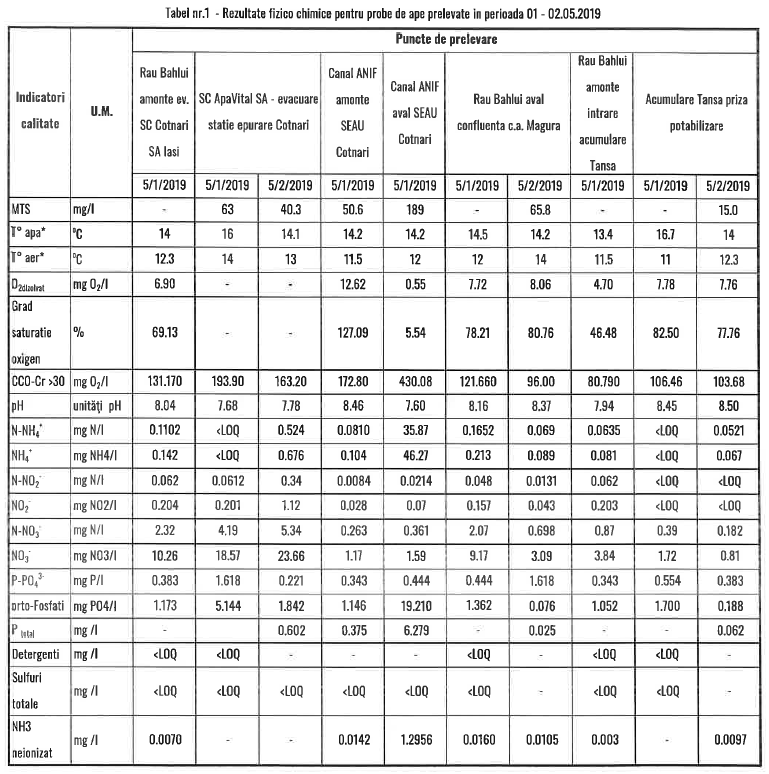 Până la această dată a fost colectată o cantitate totală de 1.500 kg de peşte mort.În urma deplasării pe teren a reprezentanţilor ABA Prut Bârlad  şi  GNM - Comisariatul Judeţean Iaşi din 01.05.2019, au fost verificate  principalele surse de poluare. Atât din constatările vizuale şi olfactive ale comisarului GNM şi ale inspectorilor ABA Prut Bârlad, cât şi din rezultatele indicatorilor, rezultă că  prima sursă de creştere a indicatorilor de calitate din acumularea Tansa Belceşti sunt deversarile de  ape uzate insuficient epurate ale Staţiei de epurare din localitatea Cotnari, administrată de SC Apavital SA Iaşi.                                                                                                                                             A fost solicitat şi sprijinul DSVSA Iaşi pentru analizarea anatomo - biologică a probelor de peşte, pentru identificarea cauzelor care au determinat mortalitatea piscicolă din Acumularea Tansa Belceşti.Reprezentanţii SC ACVACOM SRL si SGA Iasi supraveghează în continuare acumularea pentru  colectarea operativă în cazul apariţiei  de peşte mort la suprafaţa apei.                                                                                                                                      2.3.	Pe Marea NeagrăNu au fost semnalate evenimente deosebite.III. CALITATEA MEDIULUIÎn domeniul aerului  Agenţia Naţională pentru Protecţia Mediului informează că, din rezultatele analizelor efectuate la 08.05.2019, în cadrul Reţelei Naţionale de Monitorizare, nu s-au constatat depăşiri ale pragurilor de alertă pentru NO2 (dioxid de azot), SO2 (dioxid de sulf), ale pragurilor de alertă și informare pentru O3 (ozon). Mediile zilnice pentru PM10 (pulberi în suspensie cu diametrul <10 microni) au fost determinate prin metoda nefelometrică. Validarea acestor valori va fi efectuată după prelucrarea datelor obţinute prin metoda gravimetrică, metoda de referinţă în conformitate cu legislaţia naţională si europeană, cu valoarea limită zilnică de 50 µg/mc.În domeniul solului şi vegetaţiei   Nu au fost semnalate evenimente deosebite, iar la nivelul fondului forestier de stat nu s-au înregistrat incendii sau doborâturi de vânt.3. 	În domeniul supravegherii radioactivităţii mediului Menţionăm că pentru factorii de mediu urmăriţi nu s-au înregistrat depăşiri ale limitelor de avertizare/alarmare în intervalul 08.05.2019  - 09.05.2019 şi nu s-au semnalat evenimente deosebite. Parametrii constataţi la staţiile de pe teritoriul României s-au situat în limitele fondului natural.4. 	În municipiul BucureştiÎn ultimele 24 de ore sistemul de monitorizare a calităţii aerului în municipiul Bucureşti nu a semnalat depăşiri ale pragurilor de informare şi alertă.DIRECȚIA DE COMUNICARE ȘI RESURSE UMANEMasive:PESTE 1800 mFĂGĂRAŞRISC ÎNSEMNAT (3)BUCEGI şi PARÂNG - ȘureanuRISC ÎNSEMNAT (3)ȚARCU – GODEANU şi Grupa Nordică a Carpaților Orientali(zona Munților Rodnei) şi Grupa Centrală a Carpaților Orientali (zona Munțiilor Călimani – Bistriței - Ceahlău)RISC MODERAT (2)Punct PrelevareDată recoltareIndicatori calitate Indicatori calitate Indicatori calitate Indicatori calitate Indicatori calitate Indicatori calitate Indicatori calitate Indicatori calitate Punct PrelevareDată recoltareT apaT aerPH                        (unit.pH)Reziduu fix (mg/l)CCO-Cr (mg/l)NH4+ (mg/l)Substante extractibile (mg/l)Sulfuri            (mg/l)S.C. APAVITAL SA IAŞI - evacuare stavilă CFS15/7/20191067.7874963.363.15<LOQ<LOQS.C. APAVITAL SA IAŞI - evacuare stavilă aval Pod Metalurgie5/7/20191067.9175255.682.39<LOQ<LOQS.C.  APAVITAL SA IAŞI - evacuare stavilă Colector Ulei5/7/20191067.82702216.917.1223.3<LOQRâu Bahlui pod Tudor Vladimirescu5/8/201913118.1173683.640.315<LOQ-Râu Bahlui Pod Sf. Ioan5/7/20191067.86736113.34.1626.6-Râu Bahlui Pod Sf. Ioan5/8/201913118.09717104.560.346<LOQ-Râu Bahlui aval pod Holboca5/8/201913117.3970176.040.63<LOQ-